УСЛОВИЯпроведения областного (отборочного) этапа республиканской экологической акции по вопросам раздельного сбора отходов и других вторичных материальных ресурсов «Кто, если не мы!»1.	Общие положенияУсловия проведения республиканской экологической акции по вопросам раздельного сбора отходов и других вторичных материальных ресурсов «Кто, если не мы!» (далее − акция) определяют цель, задачи, общий порядок проведения конкурса и требования к участникам конкурса.2.	Цель и задачи акции2.1.	Акция проводится с целью приобщения учащихся к природоохранной деятельности, воспитания экологической культуры и экологически ориентированного отношения к природе родного края.2.2.	Основными задачами акции являются:вовлечение учащихся в активную природоохранную деятельность через практическую и творческую деятельность, раскрытие креативности мышления;воспитание экологической культуры учащихся, ответственности за сохранение природного наследия нашей страны;достижение учащимися определенного уровня социальной компетентности.3.	Организаторы акции3.1.	Организатором акции является главное управление по образованию Минского облисполкома.3.2.	Для организации и проведения акции формируется организационный комитет (далее − оргкомитет).Оргкомитет:осуществляет руководство подготовкой и проведением акции;определяет сроки подачи заявок на участие в акции;утверждает председателя и состав жюри;осуществляет взаимодействие с заинтересованными организациями по вопросам подготовки и проведения акции;решает иные вопросы, возникающие в ходе подготовки и проведения акции.3.3.	Решения оргкомитета принимаются на заседаниях путем открытого голосования и оформляются протоколами. Оргкомитет правомочен принимать решение, если на его заседании присутствует более 1/2 утвержденного состава. Решение оргкомитета считается принятым, если за него проголосовало более половины присутствующих на заседании членов оргкомитета.4.	Участники акцииУчастниками акции являются учащиеся и коллективы учащихся в возрасте 12-17 лет, педагоги учреждений общего среднего, дополнительного, профессионального технического и среднеспециального образования, учреждений образования областного подчинения.5.	Сроки проведения акции5.1. Областной (отборочный) этап акции в номинациях «Люди вместе – мусор раздельно» и «Чудеса из мусорной корзины» проводится с 23 марта по 20 сентября 2020 года в заочной форме.5.2.	Для участия в акции необходимо до 31 августа 2020 года включительно предоставить заявку (приложение 2), конкурсные материалы, оформленные согласно приложению 1, в государственное учреждение образования «Минский областной институт развития образования» (каб.307) и на электронную почту (mail@moiro.bvl с пометкой для Сажневой Е.В.).5.3.	Конкурсная работа должна сопровождаться следующей информацией:название учреждения образования, район, область;фамилия, имя, возраст, класс, автора (авторов) работы, название объединения по интересам;фамилия, имя, отчество руководителя;полный почтовый адрес, контактный телефон.Каждый район предоставляет не более пяти работ в каждой номинации (приложение 1).6.	Подведение итогов акции, награждение6.1.	Для подведения итогов и определения победителей оргкомитет утверждает жюри.Жюри возглавляет председатель.Жюри выставки-конкурса:определяет порядок оценки конкурсных работ;оценивает конкурсные материалы по критериям согласно приложению;определяет победителей выставки-конкурса по номинациям и вносит в оргкомитет предложения по их награждению;6.2.	Решения жюри конкурса принимаются на заседаниях путем открытого голосования и оформляются протоколами.6.3.	Жюри конкурса правомочно принимать решение, если на его заседании присутствует более 1/2 утвержденного состава жюри. Решение жюри областного этапа считается принятым, если за него проголосовалоболее половины присутствующих на заседании членов жюри.6.4.	Победители акции награждаются дипломами главного управления по образованию Минского облисполкома.7.	Финансирование конкурсаФинансирование конкурса осуществляется в установленном порядке за счет средств бюджета, предусмотренных на проведение централизованных мероприятий, и иных источников, не запрещенных законодательством Республики Беларусь.Приложение 1Номинации, требования к содержанию конкурсных материалов акцииНоминация «Люди вместе − мусор раздельно»В данной номинации принимают участие коллективы учащихся (волонтерские отряды), которые на добровольных началах убирают, благоустраивают места отдыха в парках и скверах, тропах природы, лесных массивах, очищают берега рек и территории, прилегающие к водоемам.В рамках проведения акции участникам необходимо провести мониторинг загрязненных мест в своем регионе, организовать сбор мусора.Проведение данной номинации рекомендуется 22 апреля в День Земли, согласно Международному экологическому календарю.Информация о проделанной работе представляется в виде творческого отчета, дополненного фотоматериалами (фотографии места уборки до, в процессе и по окончании акции).Отчеты предоставляются в печатном виде, формат А4. Шрифт Times New Roman, кегль 14, одинарный междустрочный интервал, абзацный отступ 1,25 см. Поля страницы верхнее и нижнее по 2 см, левое 3 см, правое 1,5 см. Максимальный объем отчета − не более 10 печатных листов.Конкурсная работа выполняется коллективно, под руководством педагогов.При оценке работ учитываются экологическая и социальная значимость, комплексность и объем выполненных работ, непосредственный вклад в реализацию поставленных задач, оформление работы.Номинация «Флешмоб − РАЗ-ДЕЛЬ-НО»Экологический флешмоб будет проходить в игровой форме, где выполняя несложные задания-вызовы, посвященные простым действиям в повседневной жизни, которые может совершать каждый человек, участники приобретут важные знания и навыки в области охраны окружающей среды.Для участия в данной номинации необходимо зарегистрироваться на сайте У О «Республиканский центр экологии и краеведения» rcek.bv (вкладка «Экология» —> «Проекты, акции») до 01.04.2020 и получить доступ к заданиям (срок регистрации может измениться),Флешмоб состоит из 6 заданий:сортировка отходов для сдачи их во вторичную переработку, вовлечение в этот процесс родных и соседей; начнут производить меньше отходов - например, заменяя одноразовые вещи на многоразовые, или покупая продукцию из вторсырья и т.д.Флешмоб включает творческие задания: съемку видеороликов, создание арт-объектов и другие, которые помогут участникам снизить свой экослед и научат по-умному обращаться с отходами.На сайте задания будут появляться первого числа каждого месяца, которые нужно будет выполнять за определенный срок. По итогам каждого задания необходимо представить краткий отчет, дополненный фото − видеоматериалами, на электронную почту УО «Республиканский центр экологии и краеведения» ecoloav eco@mail.ru.Шрифт Times New Roman, кегль 14, одинарный междустрочный интервал, абзацный отступ 1,25 см. Поля страницы верхнее и нижнее по 2 см; левое 3 см, правое 1,5 см. Максимальный объем отчета - не более 2 листов. При оценке отчета будут учитываться оформление, оригинальность и информативность.За выполнение каждого задания будут начисляться баллы. По итогам всех выполненных заданий баллы суммируются и определяется победитель, набравший наибольшее количество баллов. При одинаково набранном количестве баллов победителем является тот, кто представил отчет за последнее задание раньше всех.Номинация «Чудеса из мусорной корзины»Данная номинация привлекает внимание учащихся не только к экологической проблеме, но и к способам продления жизни предметам, которые вполне могли бы отправиться в мусор.На конкурс представляются работы в виде картины, изготовленной из отходов и вторичных материальных ресурсов (пластик, бумага, картон, цветные пуговицы, кусочки полимерных украшений, крышечки), выполненные в свободной технике на листах формата А2 (420x594). Работа должна иметь в обязательном порядке крепление (шнур).Работы могут быть выполнены как индивидуально, так и коллективно.При оценке конкурсной работы учитывается оригинальностьи художественное оформление Приложение 2ЗАЯВКАна участие в экологической акции по вопросам раздельного сбора отходов и других вторичных материальных ресурсов «Кто, если не мы!» _________________ района (города)Начальник управления (отдела)по образованию, спорту и туризмурай(гор)исполкома								ФИОВся информация в заявке не должна содержать сокращений. Фамилии, имена, отчества, названия учреждений образования, объединений по интересам указываются полностью, телефон − с кодом населенного пункта.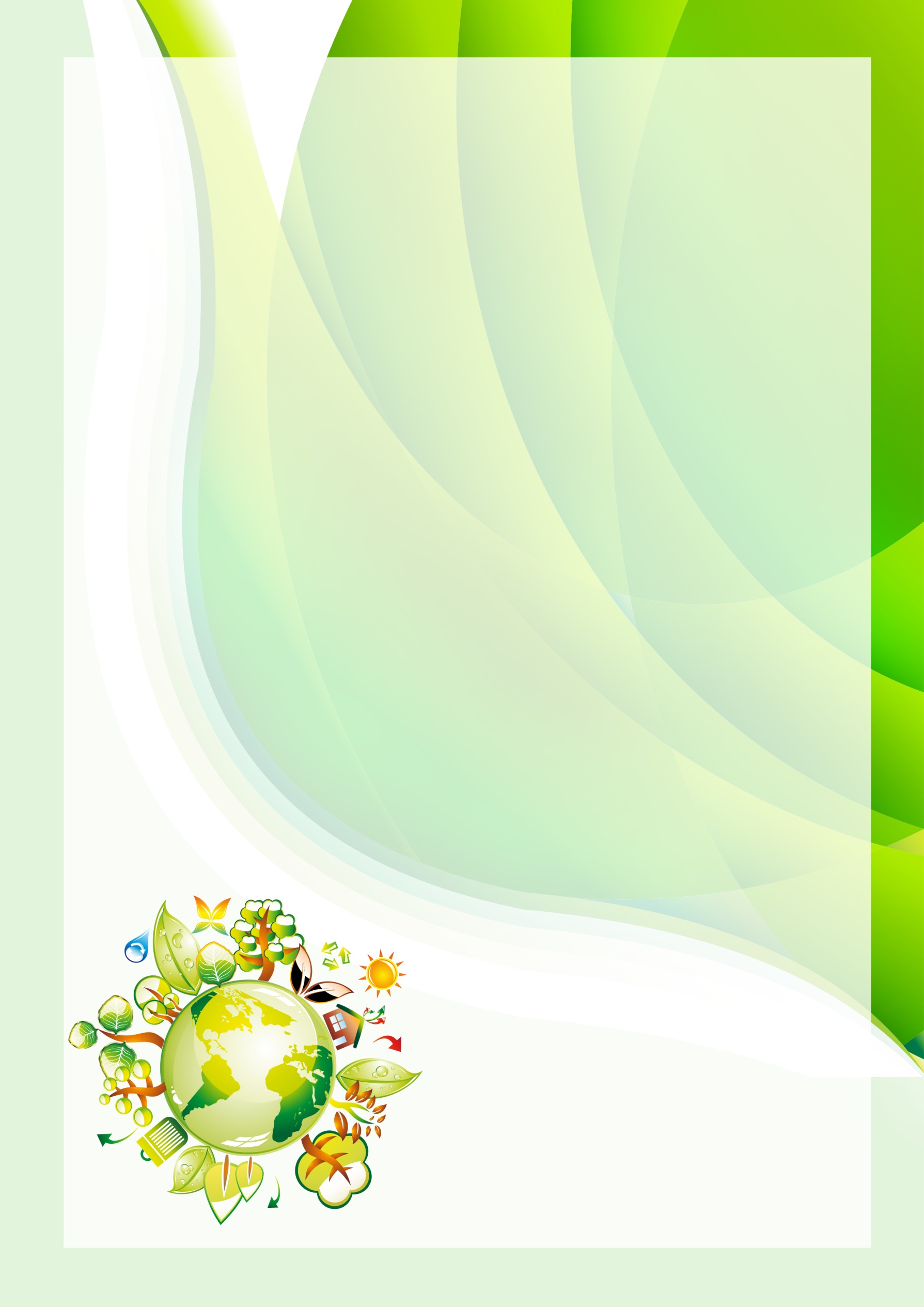 ГЛАВНОЕ УПРАВЛЕНИЕ ПО ОБРАЗОВАНИЮ МИНСКОГО ОБЛИСПОЛКОМАУправление (отдел) по образованию, спорту и туризму _____________рай(гор)исполкомаГосударственное учреждение образования «по Уставу»Республиканская экологическая акцияпо вопросам раздельного сбора отходов и других вторичных материальных ресурсов «Кто, если не мы!»Номинация «Название»«НАЗВАНИЕ РАБОТЫ»Авторы:ФИО полностью всех участников, класс, возраст, название объединения по интересамРуководитель: ФИО полностью, должность, место работы, полный почтовый адрес, контактный телефонМесто, 2020№ п/пНазваниеработыФИОучастников (полностью),класс, возраст, название объединения по интересамФИОпедагога(полностью),занимаемая должность,контактный телефонПолное название учреждения образования согласно УставуИндекс, почтовый адрес учрежденияобразования, телефон